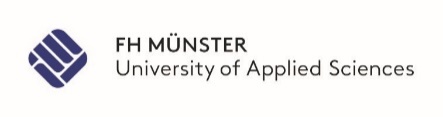 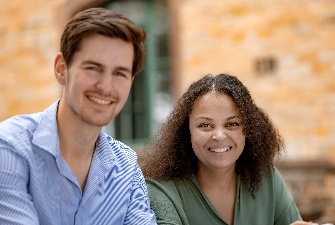 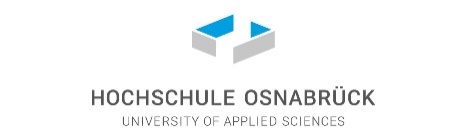 Akademisches Jahr im MAFT2023Akademisches Jahr im MAFT2023Akademisches Jahr im MAFT202328.02.2023Bewerbungsschluss Studienstart Mai 2023Bewerbungsschluss Studienstart Mai 202301.03.2023Offizieller Semesterbeginn Hochschule OsnabrückOffizieller Semesterbeginn Hochschule Osnabrück04./05.03.2023Informationsveranstaltung zur ZugangsprüfungInformationsveranstaltung zur Zugangsprüfung23./24.03.2023Zugangsprüfung Studienstart Im Mai 2023 oder September 2023Zugangsprüfung Studienstart Im Mai 2023 oder September 2023April/Mai/Juni 2023Ggfs. vorgezogene WiederholungsprüfungenGgfs. vorgezogene Wiederholungsprüfungen02.05.2023Vorlesungsbeginn MAFTVorlesungsbeginn MAFT15.05.2023Beiratssitzung 18 Uhr in Münster Beiratssitzung 18 Uhr in Münster 21.06.2023Online-Informationsveranstaltung zum Studium ab 18 Uhr Online-Informationsveranstaltung zum Studium ab 18 Uhr 30.06.2023VorlesungsendeVorlesungsende01.07.-31.07.2023Prüfungszeit SommersemesterPrüfungszeit Sommersemester15.07.2023Bewerbungsschluss Studienstart September und CAS- Zertifikat Bewerbungsschluss Studienstart September und CAS- Zertifikat 15.07. – 01.08.23Ggfs. Zugangsprüfung CAS-Zertifikat (Steuerwesen)Ggfs. Zugangsprüfung CAS-Zertifikat (Steuerwesen)01.09.2023Offizieller Semesterbeginn Hochschule Osnabrück / Vorlesungsbeginn MAFTOffizieller Semesterbeginn Hochschule Osnabrück / Vorlesungsbeginn MAFTSeptember / OktoberGgfs. vorgezogenen WiederholungsprüfungenGgfs. vorgezogenen Wiederholungsprüfungen15. – 17. OktoberDeutscher Steuerberatertag BerlinDeutscher Steuerberatertag Berlin31.10.2023VorlesungsendeVorlesungsendeEnde OktoberÖffnung Bewerbungsportal für Studienstart Mai 2024Öffnung Bewerbungsportal für Studienstart Mai 202401.11.-30.11.2023Prüfungszeit WintersemesterPrüfungszeit Wintersemester7. – 9.11.2023Firmenkontaktmesse ChanceFirmenkontaktmesse Chance10.11.2023Bewerbungsschluss für vorgezogene Zugangsprüfung im Dezember für Studienstart in 2024Bewerbungsschluss für vorgezogene Zugangsprüfung im Dezember für Studienstart in 2024Mitte November 2023Informationsveranstaltung zur ZugangsprüfungInformationsveranstaltung zur ZugangsprüfungMitte Dezember 2023Zugangsprüfung 1. Terminmöglichkeit für Studienstart in 2024Zugangsprüfung 1. Terminmöglichkeit für Studienstart in 2024